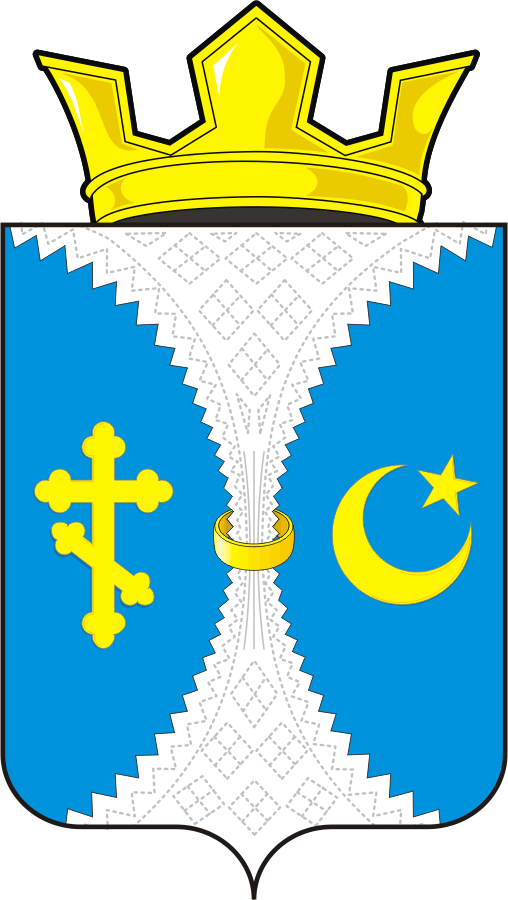 АДМИНИСТРАЦИЯМУНИЦИПАЛЬНОГООБРАЗОВАНИЯЖЕЛТИНСКИЙ СЕЛЬСОВЕТ
САРАКТАШСКОГО РАЙОНА
ОРЕНБУРГСКОЙ ОБЛАСТИПОСТАНОВЛЕНИЕ18.04.2020   № 59-пс.ЖелтоеО внесении изменений в постановление администрации муниципального образования Желтинский сельсовет Саракташского района Оренбургской области от 27.03.2020 № 39-пВ соответствии с Указом Президента Российской Федерации от 2 апреля 2020 года №239 «О мерах по обеспечению санитарно-эпидемиологического благополучия населения на территории Российской Федерации в связи с распространением новой коронавирусной инфекции (COVID-19), указом Губернатора Оренбургской области от 18.04.2020 № 183-ук «О внесении изменений в указ Губернатора Оренбургской области от 17.03.2020 №112-ук»:1. Внести в постановление администрации муниципального образования Желтинский сельсовет Саракташского района Оренбургской области от 27.03.2020 № 39-п «О мерах по противодействию распространению в администрации муниципального образования Желтинский сельсовет Саракташского района Оренбургской области новой коронавирусной инфекции (2019-nCoV)» , с изменениями от 06.04.2020 № 50-п, от 13.04.2020 № 55-п следующие изменения:1.1. Постановление дополнить пунктом 2.3. следующего содержания:  «2.1. Утвердить список муниципальных служащих, обеспечивающих с 18 по 30 апреля 2020 года функционирование администрации муниципального образования Желтинский сельсовет согласно приложению № 4 к настоящему постановлению.»2. Заместителю главы  администрации муниципального образования Желтинский сельсовет Кузнецовой Р.А. ознакомить с настоящим постановлением  под личную роспись всех сотрудников администрации муниципального образования Желтинский сельсовет.3. Контроль за исполнением настоящего постановления оставляю за собой.4.Постановление вступает в силу после его подписания и подлежит размещению на сайте администрации муниципального образования Желтинский сельсовет.Глава сельсовета                                                                         Р.З. МинкинРазослано:Заместителю главы администрации Кузнецовой Р.А., прокуратуре района, в дело, на сайт